МДОУ «Детский сад «Почемучка»«День рождения Снеговика»Информационно-творческий проект в подготовительной группесреднесрочный 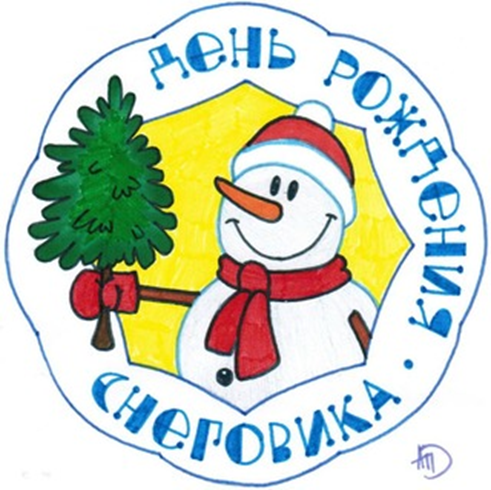 Подготовили воспитатели: Фадеева А.А.                                                Смольцева Н.Б.Тип проекта: информационно творческийСроки реализации: среднесрочный с 01.12.2021 – 31.01.2022Участники проекта. Воспитанники группы, родители, воспитателиАктуальность: Наконец пришла зима, выпал снег. Теперь всё вокруг похоже на белую сказку. Но какая сказка без сказочных героев? Конечно, и в нашей сказочной реальности появляются снежные герои, главный из которых - добрый снеговик. И как хорошо и легко становится на душе, когда тебе на улице встречается белоснежный снеговик, с красивым шарфом и погнутым ведром на голове, это ли не счастье! И раз уж взрослые так любят снеговика, то, что говорить о детях, они его просто обожают, считая одним из главных символов зимы.18 января отмечается Международный день Снеговика. Все знают, кто такой снеговик, но мало кому известно, кто придумал его, а ведь этой зимней забаве уже не одно столетие.Снеговик (Снежная баба) – простая снежная скульптура, создаваемая из снега зимой. Лепка снеговиков – детская зимняя игра, дошедшая до нас с древних времен. Наделяя снежную скульптуру самыми добрыми чертами характера, каждый ребенок в душе мечтает, что его герой оживет. Праздник, посвященный Международному дню Снеговика, поможет осуществить эту мечту и подарит детям радость общения с одним из любимых сказочных персонажей!Наверное, еще и потому, что его так легко воплотить в своем творчестве: нарисовать, вылепить, вырезать и наклеить. И чтобы помочь ребенку найти себя, необходимо предлагать ему как можно больше способов самовыражения.Цель: создать условия для развития познавательных и творческих способностей детей в процессе проектной деятельности; приобщение к культуре зимних забав, праздников, традицийОбразовательные задачи:формирование познавательных интересов у детей, воспитание у детей основы экологической культуры (эмоциональное, бережное отношение к природе);Развивающие задачи:Углубление и систематизация у детей знаний о живой и неживой природе;Развивать речь, мышление, любознательность, наблюдательность;Проявить творческие способности при изготовлении снеговика своими руками;Способствовать развитию познавательной активности, творческих способностей детей, их воображения, логического мышления, умению замечать изменения в природе, коммуникативных качеств.Воспитательные задачи:Познакомиться с историей возникновения снеговика;Содействовать формированию сотрудничества в детско-родительских отношениях.Воспитывать аккуратность при работе; умение работать сообща;Создание условий для детской познавательной деятельности.Вовлечение родителей в проектную деятельность, как наблюдателей за процессом исследования, установление партнерских взаимоотношения между детьми, воспитателями и родителями.Ожидаемые результаты.Развитие у детей наблюдательности (узнают и называют снеговика в книжках, на картинках); обогащение активного и пассивного словаря детей за счет слов: «снеговик», «снежный ком», «круглый», «холодный», и т. д. Воспитание нравственных и эстетических чувств. Прививать детям интерес к исследовательской деятельности. Развитие личности ребенка, умение взаимодействовать друг с другом. Формирование у детей бережного отношения к окружающей среде. Формирование интереса у родителей к жизни ДОУ.Внешние продукты: выставка рисунков и поделок о снеговике.Предварительная работа:1. Подбор методической литературы по теме проекта.2. Подбор игр и презентаций по теме проекта.3. Подбор загадок о снеговиках.Этапы проекта:1 этап – подготовительный.-Постановка цели и задач.- Определение направлений, объектов и методов, предварительная работа с детьми.- Выбор оборудования и материалов.ОсновнойСоздать развивающую предметно пространственную среду по теме проекта.Подобрать дидактические, настольно-печатные, пальчиковые игры, упражнения для дыхательной гимнастики.Закреплять умение отражать полученные впечатления в продуктивных видах деятельности.ОбобщающийВыставка детских работ.Фото отчет о деятельности.Презентация «Из истории снеговика».Работа с соцпартнёрами детской библиотекой Пришвина. Мастер-класс по изготовлению варежек для Снеговика.Детские стихи про снеговика* * *Жил да был снеговичок:
Рот – травинка, нос – сучок.
Все зверята с ним дружили,
В гости часто заходили.* * *Снеговик, Снеговичок,
Ты, как гриб Боровичок,
Крепенький и ладный,
И такой нарядный!* * *Снеговик, Снеговичок,
Что морковка на бочок?
— Прибегал Зайчишка,
Съесть хотел, Трусишка!* * *Три шара, ведро, морковка
И для глаз — два уголька;
Палки-руки вставим ловко:
Лепим мы снеговика.
Н. Агошкина* * *На дворе полно снежка.
Я слепил снеговика.
Руки, ноги, голова,
Нос-морковка, глаза два.
Нарисую краской рот.
Пусть порадует народ!* * *Снег по улице метёт,
Вьюга песенки поёт,
Детвора кричит «ура!».
Снеговик среди двора:
Вместо шляпы — старый таз,
Угольки на месте глаз.
Из морковки — красный нос,
Будто выкрасил мороз.
Ох, красив снеговичок —
Славный снежный мужичок!* * *На полянке снег, снег!
Возле елки – смех, смех!
Мы скатаем ком, ком,
И построим дом, дом!
Снеговик там будет жить, жить.
Чай с малиной станет пить, пить.
Не полезен для него чай , чай!
Вдруг растает невзначай?
Ай!* * *Что такое? — красный нос!
Снеговик простужен?..
Может быть ему компресс
Или доктор нужен?
Но смеётся детвора
весело и звонко:
— Вместо носа у него
красная морковка!
Г. Радионова* * *Новый год! Новый год!
Снеговик домой идет.
Всем несет он по подарку:
Снежной бабе – снеговарку,
Чтоб варила холодцы,
Снегритятам – леденцы,
А Снегурочке – обновку:
Новую морковку!
Автор: А.УсачёвСнежно-белый снеговикОн не мал и не велик,
Снежно белый снеговик.
У него морковкой нос,
Очень любит он мороз,
В стужу, он не замерзает.
А весна приходит – тает.
Что же делать, как же быть?
Как его нам сохранить?
Может белый холодильник,
Для снеговика купить?Далее стихи про снеговика для детей 5 лет и старше. Взрослым они тоже понравятся!Снеговик из детской сказкиРаскраснелась детвора —
Накатала три шара!
Друг на друга их сложили,
И ведро нагромоздили.Нос — морковка, уголь — глазки,
Снеговик из детской сказки!
Руки — ветки, рот — конфета...
Пусть стоит теперь до лета!Снежная семейкаСнеговик скучает
Около скамейки.
Для него я вылеплю
Снежную семейку.Бусинки из ягод,
Длинные реснички –
Очень симпатичная
Вышла снеговичка.Детки-снеговята
Тут же, под бочком,
Весело играют
Снеговым мячом.Снег ещё нестойкий, –
Я после обеда
Нашёл лишь снеговушку
И снегового деда.
Л.СлуцкаяСнежная бабаМы снежную бабу слепили на славу.
На славу, на славу, себе на забаву.
На нас она черными смотрит глазами,
Как будто смеется двумя угольками.
Хотя и стоит наша баба с метлой,
Но пусть не покажется вам она злой.
Ведро вместо шляпы надели мы ей…
Со снежною бабой игра веселей.Ком, комочек и комокЧто стоишь и ждёшь, дружок:
Ком, комочек и комок?
Угли — глазки, нос — морковка,
И метёлку держишь ловко.Мне прекрасно здесь стоится,
В двери Новый год стучится,
Дедушка Мороз и вьюга
Лепят для меня подругу.Лепим снеговикаЛепит с самого утра
Детвора снеговика.
Снежные шары катает
И смеясь, соединяет.Cнизу самый крупный ком,
Чуть поменьше ком на нём.
Ещё меньше – голова,
Дотянулись мы едва.Глазки- шишки, нос морковка.
Шапочку надели ловко.
Яркий шарф, в руках метла.
И довольна детвора.Образовательная областьФормы сотрудничестваЗадачиПознавательное развитиеОзнакомление с окружающим«История Снеговика»Развитие элементарных математических представлений«Сосчитай снежинки, Сосчитай снеговиков»Срисуй по клеточкам «Снеговика»Познакомить с историей  появления снеговика и его образа.Закреплять счет и отсчет предметов в числовом ряду.Развивать зрительно-моторной координации.Социально-коммуникативное развитиеДидактические игрыСобери «Снеговика»Игры «Лабиринты», «Бродилки».Упражнять детей собирать изображение предмета из отдельных частей.Развивать логическое мышление.Художественно-эстетическое развитиеРисование.Раскрашивание снеговиков.Обведи по точкам снеговика.Аппликация + рисование «Снеговик во дворе» «Вот так чудо-Снеговик!»Аппликация Подарок для Снеговика»Аппликация «Снеговик – лыжник»Лепка «Снеговик – лыжник» + природный материал (шишка)Продолжать учить раскрашивать цветными карандашами. Раскрыть творческую фантазию детей в процессе работы.Развивать мелкую моторику и зрительное восприятие.Раскрыть творческую фантазию детей в процессе работы.Речевое развитиеИграем с язычком.Пальчиковая гимнастика «Снеговики»Дыхательная гимнастика«Подуй на снежинку»Загадывание загадок по темеЧтение сказки Г.Х. Андерсена «Снеговик»Сказка В.Сутеева «Елка»Заучивание стихотворений.Игра «Найди слова на звук -с-»Составление описательного рассказа по картинкам.Беседа – «История Снеговика и Снежной бабы»;Просмотр мультфильмов «Снеговик – почтовик»; «Когда зажигаются елки»Развивать артикуляционный аппарат.Развивать речь, мелкую моторику.Развивать речевое дыхание.Развивать мышление.Развивать интерес к художественной литературе к сказкам, рассказам, стихам. Развивать речьРазвивать фонематический слух.Развивать речь. (Составление предложений, объединяя в рассказ).Развивать интерес к рассказам, стихам. Развивать речьФизическое развитиеИгра с движением «Мы во двор идем гулять»«Зимние забавы»«Снежинки и ветер»Развивать умение действовать по сигналу, развивать ловкость, быстроту реакции.